§6808.  Misappropriation of funds; penaltyIf any part of the money raised by a school administrative unit, or paid to them by the State for superintendence, is expended for any other purposes, then each person misappropriating that money shall forfeit double the sum so misapplied.  The money may be recovered in a civil action in the name and to the use of the school administrative unit by any of its residents. A school administrative unit or school union may not receive further aid from the State for superintendence until the amount so misapplied has been raised and expended for superintendence by that unit or school union.  [PL 1981, c. 693, §§ 5, 8 (NEW).]SECTION HISTORYPL 1981, c. 693, §§5,8 (NEW). The State of Maine claims a copyright in its codified statutes. If you intend to republish this material, we require that you include the following disclaimer in your publication:All copyrights and other rights to statutory text are reserved by the State of Maine. The text included in this publication reflects changes made through the First Regular and First Special Session of the 131st Maine Legislature and is current through November 1, 2023
                    . The text is subject to change without notice. It is a version that has not been officially certified by the Secretary of State. Refer to the Maine Revised Statutes Annotated and supplements for certified text.
                The Office of the Revisor of Statutes also requests that you send us one copy of any statutory publication you may produce. Our goal is not to restrict publishing activity, but to keep track of who is publishing what, to identify any needless duplication and to preserve the State's copyright rights.PLEASE NOTE: The Revisor's Office cannot perform research for or provide legal advice or interpretation of Maine law to the public. If you need legal assistance, please contact a qualified attorney.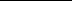 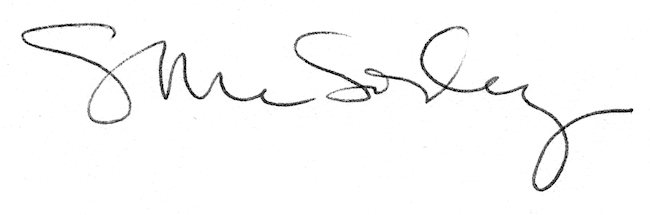 